Положение о рейтинговой системе в школе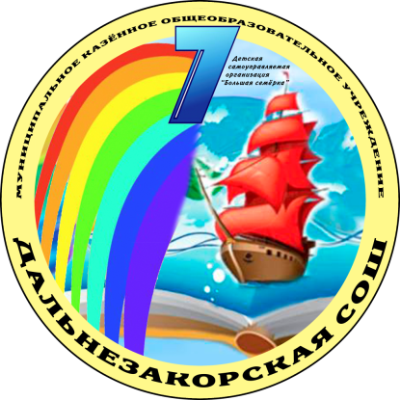 Рейтинговая система – это соревнование между классами. Класс-победитель награждается  почетной грамотой.Рейтинговая система вводится во всех классах с 1 по 11-й, в трёх возрастных группах: младшее звено – 1-4 класс, среднее звено – 5-7 класс, старшее звено – 8-11 класс.
Рейтинг класса складывается из суммы баллов, которые может заработать как учащийся лично, так и коллектив класса. Оценивается 1 раз в четверть Советом учащихся.
Баллы в течение года можно заработать следующим образом:
      Контроль над начислением и подсчетом баллов осуществляется Советом учащихся совместно с кураторами, библиотекаря и администрацией школы.Рейтинговая таблица обновляется 1 раз в четверть на Совете учащихся по результатам рейтинга (в возрастных группах). Результаты помещаются на стенд ДСО «Большая семёрка».(отв. группа «Пресс-центр»)
Победители рейтинга объявляются в конце учебного года на торжественной линейке.
Каждое заседание Совета учащихся  по заполнению рейтинговой таблицы протоколируется. 10.11. 2021 года.Совет учащихся№ПоказателиКритерии оцениванияОтв-е1«Успешность»Учитывается стабильность и рост успешности класса. Если есть процент повышения, то класс получает 5 баллов; стабильно, без изменений – 4 балла, понижение – 3 балла.Результат высчитывается в среднем по классу по среднему баллу «Портфолио»Гр. «Учёба»2«Пропуски»Считаются пропуски без уважительной причины. 5 баллов – если в течение четверти  нет пропусков, 4 балла – 1-2 человека из класса, 3 балла – 3 и больше человек из класса.Гр. Учёба»3«Внешний вид»Оценивается по результатам проверки. 5 баллов – все уч-ся в форме+ наличие значков, 4 балла –1-2 человека нарушители формы, 3 балла – нарушение формы у 3 и более человек из класса.Гр. «Культура»4«Береги учебники»Оценивается по результатам проверки. 5 баллов – нет нарушений; 4 балла – нарушение у 1-2 уч-ся, 3 балла – у 3 и более человек из класса учебники не обёрнуты или в небрежном состоянии.«Учёба» совместно с библиотекарем5«Участие в школьных мероприятиях, конкурсах, соревнованиях»1 место – 5 баллов;
2 место – 4 балла;
3 место – 3 балла;
за участие – 2 балла.Все группы6«Участие в районных мероприятиях, конкурсах, соревнованиях»1 место – 10 баллов;
2 место – 9 баллов;
3 место – 8 баллов;
за участие – 7 баллов.Все группы7«Дисциплина»5 баллов – нет нарушений;
4 балла – 1 человек из класса;
3 балла – 2 нарушителя;
2 балла – 3 и более нарушителей из класса.По итогам дневника дежурства8«Чистота и уют»Оценивается систематичность поддержания чистоты в кабинете, генеральные уборки,  уборка территории. 5 баллов –уборка кабинета и территории проводилась качественно и своевременно; 4 балла – 1 -2 раза  не убрали территорию  (кабинет) или убрали некачественно;  3 балла – 3 и более раз не выполнили работу.группа «Труд»)9«Участие в общественной жизни школы»Учитывается инициатива класса в разработке и проведении мероприятия для школы.За одно мероприятие 5 балловСтаросты групп, классов